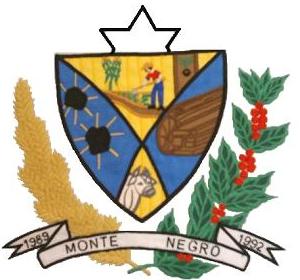                                                    ESTADO DE RONDÔNIACÂMARA MUNICIPAL DE MONTE NEGRO-ROPODER LEGISLATIVOATA DA VIGÉSIMA SESSÃO ORDINÁRIA, DO SEGUNDO PERÍODO LEGISLATIVO DO PRIMEIRO ANO LEGISLATIVO DA SÉTIMA LEGISLATURA DA CÂMARA MUNICIPAL DE MONTE NEGRO – RO, EM 15-12-2017 ÀS 10h00min HORAS.Aos quinze  do mês de dezembro do ano de dois mil e dezessete as 10h00min horas, na Sala de Sessões, no Prédio da Câmara Municipal de Monte Negro-RO, reuniram-se sobre a presidência do vereador JOSÉ EDSON GOMES PINTO – DEM, que contou com a presença dos seguintes vereadores:  MARINEIDE RODRIGUES – PMDB , PEDRO ALVES DA SILVA – PSDC, RAILDO JOSÉ BONFIM – PMDB,  BENEDITO MONTEIRO – PMDB, HÉLIO FERREIRA DOS SANTOS  – PP, MARCOS ANTÔNIO DOS SANTOS – SD, ELIAS LOPES DA CUNHA – PMN Ausentes 1(um) JOEL RODRIGUES MATEUS – PSC. Havendo quórum regimental e invocando a proteção Divina o Presidente declarou aberta a Décima nona Sessão ordinária do segundo período legislativo, Foi lida e aprovada em votação simbólica pela maioria simples dos votos a ATA  da sessão anterior, 7(sete) votos favoráveis, 1(uma) ausência e nenhum contrário. Foi lido no PEQUENO EXPEDIENTE, I – OFICIO Nº75/DECON/2017 Poliana da Silva Vieira (Contadora), II– OFICIO Nº 364/ GAB/2017 Marilene Cristian da Luz (Chefe de Gabinete), III– OFICIO Nº 366/ GAB/2017 Micele Albano de Moraes (Vice-Prefeita), IV– OFICIO Nº 370/ GAB/2017 Evandro Marques (Prefeito Municipal), V– INDICAÇÃO Nº 019/2017, Raildo (vereador). Projetos a serem apresentados I- PROCESSO LEGISLATIVO 066/2017 REFERENTE AO PROJETO DE LEI DE Nº54/2017 Autoria Do Executivo Municipal Dispõe: sobre reformulação administrativa mediante transposição  remanejamento e transferência ao orçamento vigente e dá outras providencias, Projeto Em Caráter De Urgência, valor de 905,216.42 (novecentos e cinco mil duzentos e dezesseis reais e quarenta e dois centavos), para as Secretarias (SEMUSA/SEGAFIN/SEPAGRI). Não havendo mais nada para leitura de material de expediente. Passou-se para o PEQUENO EXPEDIENTE, Não houve oradores inscritos, em seguida passou-se para GRANDE EXPEDIENTE, com o tempo de 60 minutos distribuídos entre as bancadas com direito a parte aos demais vereadores. Fizeram o uso da tribuna os vereadores, RAILDO JOSÉ BONFIM – PMDB, MARCOS ANTÔNIO DOS SANTOS – SD, vereador HÉLIO FERREIRA DOS SANTOS  – PP fez a dispensa da sua inscrição em seguida fez o uso da tribuna o vereador JOSÉ EDSON GOMES PINTO – DEM. Não havendo mais inscritos. PASSOU-SE PARA ORDEM DO DIA da presente sessão, o vereador benedito pediu para que fosse incluso na ordem do dia os  PROJETOS 069,072,073 E 074/2017 de autoria do executivo municipal, e o Presidente  pediu também a inclusão do PROJETO 003/2017 de autoria da Mesa diretora ambos em regime de urgência e para uma única discussão e votação foi votado e aprovado em votação simbólica com 8(oito) votos favoráveis, nenhuma ausência e nenhum contrário, a inclusão e o Regime a ser votado, foi suspensa a sessão por 15 minutos para dar o parecer das comissões após os 15 minutos, foi dado parecer positivo e passou para leitura de Itens da ordem do dia  : I- PROCESSO LEGISLATIVO 068/CMMN/2017 REFERENTE AO PROJETO DE LEI DE Nº003/CMMN/2017 de autoria da  Mesa Diretora Dispõe: concede férias e Décimo Terceiro Salário aos agentes políticos Municipais conforme previsto no Art. 64 Da Lei Orgânica Municipal E Art.7º Inciso 8º e 12 Da Constituição Federal. II-PROCESSO LEGISLATIVO Nº 69/2017 REFERENTE AO PROJETO DE LEI Nº 55/2017 Autoria do Executivo Municipal, dispõe  sobre programa de suporte financeiro  (PROSFINs) destinado as unidades Escolares urbanas e rurais da rede pública municipais de ensino  outras providencias, Sendo tramite em segunda discussão e votação nominal base legal maioria absoluta projeto aprovado por 7(sete) votos favoráveis, 1(uma) ausência e nenhum contrário, III- PROCESSO LEGISLATIVO Nº 62/2017 REFERENTE AO PROJETO DE LEI Nº 57/2017 Autoria do Executivo Municipal, Dispõe  Altera A Lei Municipal De Nº 782 De 17 De Agosto De 2017 . Sendo tramite em segunda discussão e votação nominal base legal maioria absoluta projeto aprovado por 7(sete) votos favoráveis, 1(uma) ausência e nenhum contrário. IV- PROCESSO LEGISLATIVO 073/2017 REFERENTE AO PROJETO DE LEI DE Nº58/2017, Autoria do Executivo Municipal, dispõe: Autoriza executivo Municipal a doar área Urbana de Propriedade do Município de Monte Negro ao Estado de Rondônia e dá outras providencias. Sendo tramite em primeira discussão e votação nominal base legal maioria absoluta projeto aprovado por 7(sete) votos favoráveis, 1(uma) ausência e nenhum contrário. V- PROCESSO LEGISLATIVO 074/2017 REFERENTE AO PROJETO DE LEI DE DECRETO LEGISLATIVO  Nº002/2017, Autoria Da Mesa Diretora , Dispõe: Recesso no expediente da câmara Municipal .foi votado em  tramite de votação única discussão e votação nominal base legal maioria absoluta, projeto reprovado por 3(três) votos favoráveis, 4(quatro) contrário e 1(uma) ausência, VII- PROCESSO LEGISLATIVO Nº53/2017 REFERENTE AO PROJETO DE DECRETO LEGISLATIVO  LEI Nº 43/GAB/CMMN/2017 Autoria do Executivo Municipal, dispõe: Estima a receita fixa a despesa do orçamento Fiscal do Município de Monte Negro para o Exercício Financeiro de 2018.(LOA) foi votado em  tramite de votação segunda  discussão e votação nominal base legal maioria absoluta projeto aprovado por 7(sete) votos favoráveis, 1(uma) ausência e nenhum contrário, Após a aprovação o Presidente declarou empossada a Vice- Prefeita. Não Havendo mais nada a ser deliberado na ordem do Dia. Sendo assim o presidente declarou encerrada a sessão, convocando os Nobres vereadores e o público presente para próxima Sessão Ordinária a ser realizada no dia 15 de dezembro de 2017, às 10h00min e solicitou a mim 1º secretário que lavrasse a presente Ata a qual após lida e se aprovada, seguirá assinada por mim e demais membros da Mesa Diretora.                                                                          Sala de sessões, 15 de Dezembro de 2017.____________________________                                        ___________________________    JOSÉ EDSON GOMES PINTO                                                    PEDRO ALVES DA SILVA                             Presidente/CMMN                                                                    1º. Secret./CMMN_____________________________	                                    ______________________           RAILDO JOSÉ BONFIM                                                       MARINEIDE RODRIGUES             Vice Pres./CMMN                                                                    2º.Secret./CMMN